Publicado en Alicante (Comunidad Valenciana)  el 28/03/2024 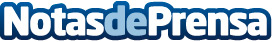 Repara tu Deuda cancela 39.418€ en Alicante (Comunidad Valenciana) con la Ley de Segunda OportunidadLa mujer, con solo 800 euros de pensión de viudedad y después de haber sufrido un robo, no pudo asumir las deudas contraídasDatos de contacto:David GuerreroResponsable de Prensa655956735Nota de prensa publicada en: https://www.notasdeprensa.es/repara-tu-deuda-cancela-39-418-en-alicante Categorias: Nacional Derecho Finanzas Valencia http://www.notasdeprensa.es